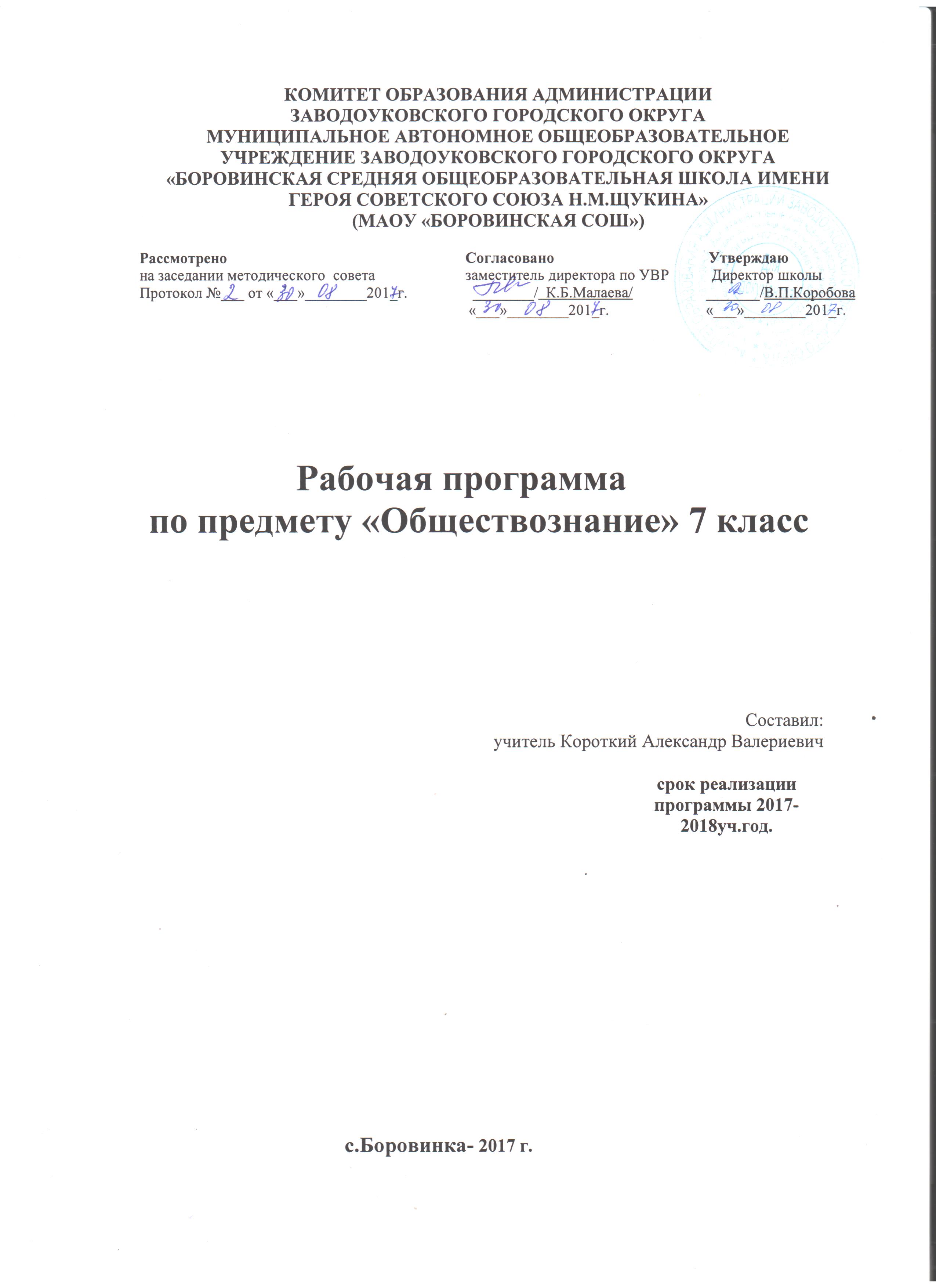 1 Пояснительная записка       Рабочая программа по обществознанию для 7 класса составлена на основе Фундаментального ядра содержания общего образования и требований к результатам основного общего образования, представленных в федеральных государственных образовательных стандартах основного общего образования второго поколения, утвержденных приказом Министерства образования и науки Российской Федерации от 17 декабря 2010 г. № 1897, а также в соответствии с рекомендацией Примерной программы основного общего образования по обществознанию и авторской программы Л.Н. Боголюбова; учебного плана МАОУ «Боровинская СОШ».       Цели изучения обществознания :• воспитание общероссийской идентичности, патриотизма, гражданственности, социальной ответственности, правового самосознания, толерантности, приверженности ценностям, закрепленным в Конституции Российской Федерации;
• развитие личности на исключительно важном этапе ее социализации — в подростковом возрасте, повышению уровня ее духовно-нравственной, политической и правовой культуры,  становлению социального поведения, основанного на уважении закона и правопорядка; углублению интереса к изучению социальных и гуманитарных дисциплин; формированию способности к личному самоопределению, самореализации, самоконтроля; повышению мотивации к высокопроизводительной, наукоемкой трудовой деятельности;
• формирование у учащихся целостной картины общества, адекватной современному уровню знаний о нем и доступной по содержанию для школьников младшего и среднего подросткового возраста; освоению учащимися тех знаний об основных сферах человеческой деятельности и о социальных институтах, о формах регулирования общественных отношений, которые необходимы для взаимодействия с социальной средой и выполнения типичных социальных ролей человека и гражданина;
• овладение учащимися умениями получать из разнообразных источников и критически осмысливать социальную информацию, систематизировать, анализировать полученные данные; освоению ими способов познавательной, коммуникативной, практической деятельности, необходимых для участия в жизни гражданского общества и правового государства;
• формирование у учащихся опыта применения полученных знаний и умений для определения собственной позиции в общественной жизни; для решения типичных задач в области социальных отношений; для осуществления гражданской и общественной деятельности, развития межличностных отношений, включая отношения между людьми различных национальностей и вероисповеданий, а также в семейно-бытовой сфере; для соотнесения собственного поведения и поступков других людей с нравственными ценностями и нормами поведения, установленными законом; для содействия правовыми способами и средствами защите правопорядка в обществе.
2 Общая характеристика учебного предмета       Обществознание» - учебный предмет, изучаемый в основной школе с 5 по 9 класс.  Фундаментом курса являются научные знания об обществе и человеке. Обществознание изучает общественную жизнь многоаспектно, используя для этого комплекс общественных наук: философию, социологию, политологию, экономику, правоведение, социальную психологию, этику и культурологию. Это обуславливает специфику данного учебного предмета: его интерактивный характер, комплексное изучение современных социальных явлений и факторов и их влияние на жизнь человека.3 Место предмета в базисном учебном плане       Федеральный базисный учебный план для образовательных учреждений Российской Федерации для обязательного изучения учебного предмета «Обществознание» для 7 класса,  отводит 1 учебный час в неделю, всего 34 часа.4 Личностные, метапредметные и предметные результатыосвоения учебного предметаЛичностные результаты: • мотивированность и направленность на активное и созидательное участие в будущем в общественной и государственной жизни;
• заинтересованность не только в личном успехе, но и в развитии различных сторон жизни общества, в благополучии и процветании своей страны;
• ценностные ориентиры, основанные на идеях патриотизма, любви и уважения к Отечеству; на отношении к человеку, его правам и свободам как высшей ценности; на стремлении к укреплению исторически сложившегося государственного единства; на признании равноправия народов, единства разнообразных культур; на убежденности в важности для общества семьи и семейных традиций; на осознании необходимости поддержания гражданского мира и согласия и своей ответственности за судьбу страны перед нынешними и грядущими поколениями;Метапредметные результаты :• умении сознательно организовывать свою познавательную деятельность (от постановки цели до получения и оценки результата);
• умении объяснять явления и процессы социальной действительности с научных, социально-философских позиций; рассматривать их комплексно в контексте сложившихся реалий и возможных перспектив;
• способности анализировать реальные социальные ситуации, выбирать адекватные способы деятельности и модели поведения в рамках реализуемых основных социальных ролей (производитель, потребитель и др.);
• овладении различными видами публичных выступлений (высказывания, монолог, дискуссия) и следовании этическим нормам и правилам ведения диалога;
• умении выполнять познавательные и практические задания, в том числе с использованием проектной деятельности на уроках и в доступной социальной практике, на:
1) использование элементов причинно-следственного анализа;
2) исследование несложных реальных связей и зависимостей;
3) определение сущностных характеристик изучаемого объекта; выбор верных критериев для сравнения, сопоставления, оценки объектов;
4) поиск и извлечение нужной информации по заданной теме в адаптированных источниках различного типа;
5) перевод информации из одной знаковой системы в другую (из текста в таблицу, из аудиовизуального ряда в текст и др.), выбор знаковых систем адекватно познавательной и коммуникативной ситуации;
6) объяснение изученных положений на конкретных примерах;
7) оценку своих учебных достижений, поведения, черт своей личности с учетом мнения других людей, в том числе для корректировки собственного поведения в окружающей среде; выполнение в повседневной жизни этических и правовых норм, экологических требований;
8) определение собственного отношения к явлениям современной жизни, формулирование своей точки зрения.

Предметные результаты:• относительно целостное представление об обществе и о человеке, о сферах и областях общественной  жизни, механизмах и регуляторах деятельности людей;
• знание ряда ключевых понятий базовых для школьного обществознания наук: социологии, экономической теории, политологии, культурологии, правоведения, этики, социальной психологии и философии; умение объяснять с их позиций явления социальной действительности;
• знания, умения и ценностные установки, необходимые для сознательного выполнения старшими подростками основных социальных ролей в пределах своей дееспособности;
• умения находить нужную социальную информацию в различных источниках; адекватно ее воспринимать, применяя основные обществоведческие термины и понятия; преобразовывать в соответствии с решаемой задачей (анализировать, обобщать, систематизировать, конкретизировать имеющиеся данные, соотносить их с собственными знаниями); давать оценку взглядам, подходам, событиям, процессам с позиций одобряемых в современном российском обществе социальных ценностей;
ценностно-мотивационной
• понимание побудительной роли мотивов в деятельности человека, места ценностей в мотивационной структуре личности, их значения в жизни человека и развитии общества;
• знание основных нравственных и правовых понятий, норм и правил, понимание их роли как решающих регуляторов общественной жизни, умение применять эти нормы и правила к анализу и оценке реальных социальных ситуаций, установка на необходимость руководствоваться этими нормами и правилами в собственной повседневной жизни;
• приверженность гуманистическим и демократическим ценностям, патриотизму и гражданственности;
трудовой
• знание особенностей труда как одного из основных видов деятельности человека; основных требований трудовой этики в современном обществе; правовых норм, регулирующих трудовую деятельность несовершеннолетних;
• понимание значения трудовой деятельности для личности и для общества;
эстетической
• понимание специфики познания мира средствами искусства в соотнесении с другими способами познания;
• понимание роли искусства в становлении личности и в жизни общества;
коммуникативной
• знание определяющих признаков коммуникативной деятельности в сравнении с другими видами деятельности;
• знание новых возможностей для коммуникации в современном обществе, умение использовать современные средства связи и коммуникации для поиска и обработки необходимой социальной информации;
• понимание языка массовой социально-политической коммуникации, позволяющее осознанно воспринимать соответствующую информацию; умение различать факты, аргументы, оценочные суждения;
• понимание значения коммуникации в межличностном общении;
• умение взаимодействовать в ходе выполнения групповой работы, вести диалог, участвовать в дискуссии, аргументировать собственную точку зрения;
• знакомство с отдельными приемами и техниками преодоления конфликтов.5 Содержание учебного предмета   Введение (1ч.)   Регулирование поведения людей в обществе (15 ч)Социальные нормы. Многообразие правил поведения. Привычки, обычаи, ритуалы, обряды. Правила этикета и хорошие манеры. Права и свободы человека и гражданина в России, их гарантии. Конституционные обязанности гражданина. Права ребёнка и их защита. Особенности правового статуса несовершеннолетних. Механизмы реализации и защиты прав и свобод человека и гражданина. Понятие правоотношений. Признаки и виды правонарушений. Понятие и виды юридической ответственности. Необходимость соблюдения законов. Закон и правопорядок в обществе. Закон и справедливость. Защита отечества. Долг и обязанность. Регулярная армия. Военная служба. Важность подготовки к исполнению воинского долга. Международно-правовая защита жертв войны. Дисциплина – необходимое условие существования общества и человека. Общеобязательная и специальная дисциплина. Дисциплина, воля и самовоспитание. Ответственность за нарушение законов. Знать закон смолоду. Законопослушный человек. Противозаконное поведение. Преступления и проступки. Ответственность несовершеннолетних. Защита правопорядка. Правоохранительные органы на страже закона. Судебные органы. Полиция. Адвокатура. Нотариат. Взаимоотношения органов государственной власти и граждан.    Человек в экономических отношениях (13 часов). Экономика и её основные участки. Экономика и её роль в жизни  общества. Основные сферы экономики; производство, потребление, обмен. Золотые руки работника. Производство и труд. Производительность труда. Заработная плата. Факторы, влияющие на производительность труда. Производство, затраты, выручка, прибыль. Производство и труд. Издержки, выручка, прибыль. Виды и формы бизнеса. Предпринимательство. Малое  предпринимательство  и фермерское хозяйство. Основное  организационно-правовые  формы предпринимательства. Обмен, торговля, реклама. Товары и услуги. Обмен, торговля. Формы торговли. Реклама. Деньги и их функция. Понятие деньги. Функции и  формы денег. Реальные и номинальные доходы. Инфляция. Обменные курсы валют. Экономика семьи. Семейный бюджет. Сущность, формы страхования. Формы сбережения граждан. Страховые услуги, предоставляемые гражданам, их роль в домашнем хозяйстве. Основные понятия: экономика, техника, технология, НТР, НТП. Экономическая система, рыночная экономика, рынок, факторы  производства, конкуренция, спрос, предложение. экономические задачи государства,  государственный бюджет, налоговая система, функции денег, бизнес, реклама.   Человек и природа (5 ч.)Воздействие человека на природу. Экология. Производящее хозяйство. Творчество. Исчерпываемые богатства. Не исчерпываемые богатства. Загрязнение атмосферы. Естественное загрязнение. Загрязнение атмосферы человеком. Загрязнение воды и почвы. Биосфера. Охранять природу – значит охранять жизнь. Ответственное отношение к природе. Браконьер. Последствия безответственности Экологическая мораль. Господство над природой. Сотрудничество с природой. Закон на страже природы. Охрана природы. Правила охраны природы, установленные государством. Биосферные заповедники. Государственный контроль. Государственные инспекторы. Участие граждан в защите природы. Основные понятия: природа, экология, экологическая катастрофа, охрана природы.6 Тематическое планирование с определением основныхвидов учебной деятельности7 Учебно-методическое и материально-техническоеОбеспечение образовательного процессаУчебно-методический комплект:Боголюбов Л.Н., Иванова Л.Ф. Обществознание. Учебник. 7 класс., М., - «Просвещение», 2013.Боголюбов Л.Н., Иванова Л.Ф. Обществознание. Электронное приложение к учебнику 7 класс (CD).Котова О.А., Лискова Т.Е. Обществознание. Рабочая тетрадь. 7 класс., М., - «Просвещение», 2013.Боголюбов Л.Н., Городецкая Н.И., Иванова Л.Ф. Обществознание. Поурочные разработки. 7 класс., М., - «Просвещение». 2013.Боголюбов Л.Н., Городецкая Н.И., Иванова Л.Ф. и др. Обществознание. Рабочие программы. Предметная линия учебников под ред. Л.Н. Боголюбова. 5-9 классы., М., - «Просвещение», 2013.Интернет-ресурсы http://www.rsnet.ru/ — Судебная власть Российской Федерации. http://www.alleng.ru/edu/social2.htm — Образовательные ресурсы Интернета —     обществознание.   http://www.subscribe.ru/catalog/economics.education.eidos6social — Обществознание в школе (дистанционное обучение). Технические средства обученияКомпьютерМультимедиапроекторИнтерактивная доска8 Планируемые результаты изучения учебного предмета, курса       Выпускник научится:• использовать накопленные знания об основных социальных нормах и правилах регулирования общественных отношений, усвоенные способы познавательной, коммуникативной и практической деятельности для успешного взаимодействия с социальной средой и выполнения типичных социальных ролей нравственного человека и достойного гражданина;• на основе полученных знаний о социальных нормах выбирать в предлагаемых модельных ситуациях и осуществлять на практике модель правомерного социального поведения, основанного на уважении к закону и правопорядку;• критически осмысливать информацию правового и морально-нравственного характера, полученную из разнообразных источников, систематизировать, анализировать полученные данные; применять полученную информацию для определения собственной позиции по отношению к социальным нормам, для соотнесения собственного поведения и поступков других людей с нравственными ценностями и нормами поведения, установленными законом;• использовать знания и умения для формирования способности к личному самоопределению в системе морали и важнейших отраслей права, самореализации, самоконтролю.       • распознавать на основе приведённых данных основные экономические системы и экономические явления, сравнивать их;• характеризовать поведение производителя и потребителя как основных участников экономической деятельности;• применять полученные знания для характеристики экономики семьи;• использовать статистические данные, отражающие экономические изменения в обществе;• получать социальную информацию об экономической жизни общества из адаптированных источников различного типа;• формулировать и аргументировать собственные суждения, касающиеся отдельных вопросов экономической жизни и опирающиеся на обществоведческие знания и социальный опыт.Выпускник получит возможность научиться:• наблюдать и интерпретировать явления и события, происходящие в социальной жизни, с опорой на экономические знания;• характеризовать тенденции экономических изменений в нашем обществе;• анализировать с позиций обществознания сложившиеся практики и модели поведения потребителя;• решать познавательные задачи в рамках изученного материала, отражающие типичные ситуации в экономической сфере деятельности человека;• выполнять несложные практические задания, основанные на ситуациях, связанных с описанием состояния российской экономики.Календарно - тематическое планирование по обществознанию  7- класс№ п/пРазделКол-во часовВиды учебной деятельности1Введение1Формулирование определения понятия «Обществознание». Выражать собственное отношение к изучению предмета2Регулирование поведения людей в обществе15Воспитание социальной ответственности и гражданской компетенции. Обучение навыкам поиска и переработки информации при помощи информационно-компьютерных технологий при изучении основ конституционного строя Р.Ф. Работать с текстом учебника; отвечать на поставленные вопросы, давать определение понятий, анализировать, делать выводы, находить в СМИ информацию по заданной теме3Человек в экономических отношениях13Решать познавательные и практические задачи в рамках материала; делать выводы, отвечать на вопросы. Сравнивать различные виды бизнеса и выявлять общие черты; приводить примеры из жизни по теме, самостоятельно моделировать заданную ситуацию; осуществлять поиск необходимой информации. Объяснять, зачем семье (человеку, фирме, государству) нужен бюджет4Человек и природа5Использование элементов причинно-следственного анализа, характеристика социальных явлений. Обучение навыкам преобразования практических задач в познавательные. Обучение навыкам рефлексии5Итоговая контрольная работа1Выполнение тестовых заданий№Урока№Урока№УрокаТема урокаКол-во часовТип урокаТип урокаХарактеристика деятельности учащихся      или виды учебной деятельностиВиды контроля, измерителиПланируемые результаты освоения материалаДом. заданиеДата проведенияДата проведения№Урока№Урока№УрокаТема урокаКол-во часовТип урокаТип урокаХарактеристика деятельности учащихся      или виды учебной деятельностиВиды контроля, измерителиПланируемые результаты освоения материалаДом. заданиеПланФакт111Введение. 1Вводный урокВводный урокКоллективная беседа, диспутЗадания с кратким ответомОбъяснять цели и задачи изучения   обществознания в школе. Характеризовать структуру учебника  по предложенному плануОтветить на вопросы в тетрадиГлава 1. Регулирование поведения людей в обществе (16 ч.)Глава 1. Регулирование поведения людей в обществе (16 ч.)Глава 1. Регулирование поведения людей в обществе (16 ч.)Глава 1. Регулирование поведения людей в обществе (16 ч.)Глава 1. Регулирование поведения людей в обществе (16 ч.)Глава 1. Регулирование поведения людей в обществе (16 ч.)Глава 1. Регулирование поведения людей в обществе (16 ч.)Глава 1. Регулирование поведения людей в обществе (16 ч.)Глава 1. Регулирование поведения людей в обществе (16 ч.)Глава 1. Регулирование поведения людей в обществе (16 ч.)Глава 1. Регулирование поведения людей в обществе (16 ч.)Глава 1. Регулирование поведения людей в обществе (16 ч.)Глава 1. Регулирование поведения людей в обществе (16 ч.)                2-3                2-3Что значить жить по правилам Что значить жить по правилам 2Урок изучения новых знанийУрок изучения новых знанийОтработка навыка выделения из текста главного, систематизация информацииРабота в группах по заданиям. Знать термины: социальные нормы, привычки, обычаи, ритуалы, традиции, этикет, манеры. Уметь оценивать поведение людей с точке зрения социальных норм. Понимать значения социальных норм в процессе общественных отношений. Социальные нормы, социальная ответственность.§1, ответить на вопросы,  в классе и дома 4-54-5Права и обязанности граждан Права и обязанности граждан 2комбинированныйкомбинированныйОтработка навыка систематизации информации для занесения в таблицуТаблица «гражданские и политические права»Роль права в жизни общества и государства. Гражданские и политические права. Права ребенка и их защита. Знать: - основные положения урока; термины: права человека, гражданские права, политические права. Уметь: анализировать, делать выводы, приводить примеры правовых отношений §2, ответить на вопросы,  в классе и дома 6-76-7Почему важно соблюдать законыПочему важно соблюдать законы2комбинированныйкомбинированныйКоллективная беседа, диспутопросСвобода и ответственность. Конституция РФ. Механизмы реализации и защиты прав и свобод человека и гражданина. Знать: термины, свобода, закон, справедливостьУметь: анализировать, делать выводы, отвечать на вопросы, высказывать собственную точку зрения или обосновывать известные, работать с текст учебника.§3, ответить на вопросы,  в классе и дома 8-98-9Защита отечестваЗащита отечества2комбинированныйкомбинированныйОтработка навыка выделения из текста главного, систематизация информацииопросПатриотизм и гражданственность. Государство. Отечество. Знать: армия, священный долг, патриотизм, гражданственностьУметь: анализировать, делать выводы, отвечать на вопросы, высказывать собственную точку зрения или обосновывать известные, работать с текст учебника, осуществлять поиск дополнительных сведений в СМИ§4, ответить на вопросы,  в классе и дома 10-1110-11Для чего нужна дисциплинаДля чего нужна дисциплина2комбинированныйкомбинированныйКоллективная беседа, опросДисциплина общеобязательная и специальная, правомерное поведение.Знать: -основные положения урока; - термины: дисциплина, внутренняя и внешняя, самоконтроль.Уметь: анализировать, делать выводы, отвечать на вопросы, высказывать собственную точку зрения или обосновывать известные, работать с текст учебника, оценивать поступки людей в рамках изученной темы §5, ответить на вопросы,  в классе и дома 12-1312-13Виновен - отвечай Виновен - отвечай 2комбинированныекомбинированныеРабота с нормативно-правовыми документами опросВиды нормативно-правовых актов. Система законодательства. Признаки и виды правонарушений. Юридическая ответственность. Особенности правового статуса несовершеннолетних. Презумпция невиновности. Знать: -основные положения урока; - термины: преступление, виды преступления, кража, грабеж, подстрекатели, соучастникиУметь: анализировать, делать выводы, отвечать на вопросы, высказывать собственную точку зрения или обосновывать известные, работать с текст§ 6, ответить на вопросы,  в классе и дома14-1514-15Кто стоит на страже закона Кто стоит на страже закона 2комбинированныйкомбинированныйОтработка навыка Работа с нормативно-правовыми документамиОпросСоставить схему «структура правоохранительных органов РФ»Правоохраниетльные органы РФ. Суд. Прокуратура. Нотариус. Милиция. Взаимодействие правоохранительных органов и гражданЗнать: -основные положения урока; - термины: правопорядок, прокуратура, суд, полиция, нотариус, презумпция невиновностиУметь: анализировать, делать выводы, отвечать на вопросы, высказывать собственную точку зрения или обосновывать известные, работать с текст§ 7, ответить на вопросы,  в классе и дома1616Контрольно – обобщающий урок на тему: «Регулирование поведения людей в обществе»Контрольно – обобщающий урок на тему: «Регулирование поведения людей в обществе»1Урок закрепления знанийУрок закрепления знанийСистематизация  ранее изученного материалаТест, вопросы с развернутым ответомОбобщение ранее изученного материалаГлава 2. Человек в экономических отношениях (13 ч.)Глава 2. Человек в экономических отношениях (13 ч.)Глава 2. Человек в экономических отношениях (13 ч.)Глава 2. Человек в экономических отношениях (13 ч.)Глава 2. Человек в экономических отношениях (13 ч.)Глава 2. Человек в экономических отношениях (13 ч.)Глава 2. Человек в экономических отношениях (13 ч.)Глава 2. Человек в экономических отношениях (13 ч.)Глава 2. Человек в экономических отношениях (13 ч.)Глава 2. Человек в экономических отношениях (13 ч.)Глава 2. Человек в экономических отношениях (13 ч.)Глава 2. Человек в экономических отношениях (13 ч.)Глава 2. Человек в экономических отношениях (13 ч.)17-18Экономика и ее основные участники Экономика и ее основные участники Экономика и ее основные участники 22Урок изучения новых знанийОтработка навыка составления плана текста, коллективная беседа, практическая деятельностьопросЭкономика и ее роль в жизни общества. Основные сферы экономики, производство, п Знать: -основные положения урока; - термины: экономика, производство, обмен, распределение, потребление, технология, производитель, потребительУметь: анализировать, делать выводы, отвечать на вопросы, высказывать собственную точку зрения или обосновывать известные, работать с текст-решать познавательные и практические задачи в рамках материала §8 ответить на вопросы,  в классе и дома19Мастерство работникаМастерство работникаМастерство работника11комбинированныйполучение навыка решения психологических задач, поиск альтернативных решений опросПроизводство и труд. Производительность труда. Заработная плата. Факторы, влияющие на производительность  Знать: -основные положения урока; - термины: квалификация, труд, виды зарплатыУметь: анализировать, делать выводы, отвечать на вопросы, высказывать собственную точку зрения или обосновывать известные, работать с текст§19, ответить на вопросы,  в классе и дома 20-21Производство, затраты, выручка, прибыльПроизводство, затраты, выручка, прибыльПроизводство, затраты, выручка, прибыль22комбинированныйРабота в группах, диспутопросПроизводство и труд, издержки, выручка, прибыльЗнать: -основные положения урока; - термины: квалификация, труд, виды зарплатыУметь: анализировать, делать выводы, отвечать на вопросы, высказывать собственную точку зрения или обосновывать известные, работать с текст§10, ответить на вопросы,  в классе и дома22-23Виды и формы бизнесаВиды и формы бизнесаВиды и формы бизнеса22комбинированныйОтработка навыка постановки вопросов к текстуЗадания с развернутым ответомПредпринимательство. Малое предпринимательство и фермерское хозяйство, основные организационно-правовые формы предпринимательстваЗнать: -основные положения урока; - термины: бизнес, предпринимательство, виды бизнеса, формы бизнеса, акцииУметь: анализировать, делать выводы, отвечать на вопросы, высказывать собственную точку зрения или обосновывать известные, работать с текст§11, ответить на вопросы, практикум24-25Обмен, торговля, рекламаОбмен, торговля, рекламаОбмен, торговля, реклама22комбинированныйОтработка навыка постановки вопросов к текстуопросТовары и услуги. Обмен, торговля. Формы торговли, рекламаЗнать: -основные положения урока; - термины обмен, торговли, реклама, услугиУметь: анализировать, делать выводы, отвечать на вопросы, высказывать собственную точку зрения или обосновывать известные, работать с текст§12, ответить на вопросы,  практикум26-27Деньги и их функцииДеньги и их функцииДеньги и их функции22комбинированныйОтработка навыка постановки вопросов к текстуопросДеньги. Функции и формы денег. Реальные и номинальные доходы. Инфляция. Обменные курсы валют.Знать: -основные положения урока; - определение понятий денги бартерУметь: анализировать, делать выводы, отвечать на вопросы, высказывать собственную точку зрения или обосновывать известные, работать с текст§13, ответить на вопросы,  практикум28Экономика семьиЭкономика семьиЭкономика семьи11комбинированныйОтработка навыка постановки вопросов к текстуопросСемейный бюджет. Сущность. Формы страхования. Формы сбережений граждан. Страховые услуги. Знать: -основные положения урока; - определение понятий семейный бюджет, формы семейного бюджетаУметь: анализировать, делать выводы, отвечать на вопросы, высказывать собственную точку зрения или обосновывать известные, работать с текст§14, ответить на вопросы,  практикум29Контрольно – обобщающий урок на тему: « человек и экономика»Контрольно – обобщающий урок на тему: « человек и экономика»Контрольно – обобщающий урок на тему: « человек и экономика»11Урок закрепления знанийСистематизация  ранее изученного материалаТест, вопросы с развернутым ответомОбобщение ранее изученного материалаГлава 3. Человек и природа (5ч.)Глава 3. Человек и природа (5ч.)Глава 3. Человек и природа (5ч.)Глава 3. Человек и природа (5ч.)Глава 3. Человек и природа (5ч.)Глава 3. Человек и природа (5ч.)Глава 3. Человек и природа (5ч.)Глава 3. Человек и природа (5ч.)Глава 3. Человек и природа (5ч.)Глава 3. Человек и природа (5ч.)Глава 3. Человек и природа (5ч.)Глава 3. Человек и природа (5ч.)Глава 3. Человек и природа (5ч.)30Воздействие человека на природуВоздействие человека на природуВоздействие человека на природу11Урок изучения новых знанийОтработка навыка выделения из текста существенных признаков изучаемого предметаопросЗагрязнение атмосферы , загрязнение воды и почвыЗнать, что такое  экологическая угроза.Уметь характеризовать влияние человека на природу; анализировать, делать выводы, отвечать на вопросы; решать практические задачи в рамках темы.§15, ответить на вопросы,  в классе и дома31Охранять природу -значить охранять жизньОхранять природу -значить охранять жизньОхранять природу -значить охранять жизнь11комбинированныйОтработка навыка занесения существенных признаков в таблицуопросЧто значить относиться к природе по-человечески. Тяжелые последствия безопасности. Экологическая моральЗнать, что мы называем экологической моралью.Уметь характеризовать влияние человека на природу; анализировать безответственное поведение человека по отношению к природе;§16, ответить на вопросы,  практикум32Закон на страже природыЗакон на страже природыЗакон на страже природы11комбинированныйКоллективная беседа, работа в группах, опросПрирода нуждается в охране. Что подлежит охране. Что может сделать гражданин для защиты природыЗнать, какие законы стоят на страже природы. Уметь характеризовать влияние человека на природу,  ; анализировать безответственное поведение человека по отношению к природе; осуществлять поиск необходимой информации§17, ответить на вопросы,  практикум33Контрольно – обобщающий урок на тему: « человек и природа»Контрольно – обобщающий урок на тему: « человек и природа»Контрольно – обобщающий урок на тему: « человек и природа»11повторениеСистематизация  ранее изученного материалаТест, вопросы с развернутым ответомОбобщение ранее изученного материалаПовторить 34Итоговая контрольная работа по курсу «Обществознания»Итоговая контрольная работа по курсу «Обществознания»Итоговая контрольная работа по курсу «Обществознания»11ТестированиеСистематизация ранее изученного материалаОбобщение ранее изученного материала